Карьерные возможности. Выпускник - 2023В соответствии с «Комплексом мер на 2021 – 2024 годы, по повышению занятости молодежи, включая учащихся и выпускников образовательных организаций общего и профессионального образования Темрюкского района» и в рамках соглашения о сотрудничестве, 8 февраля  специалистами Центра занятости населения Темрюкского района проведено мероприятие «Карьерные возможности. Выпускник - 2023» со студентами выпускных групп филиала Кубанского казачьего государственного института пищевой индустрии и бизнеса федерального государственного бюджетного образовательного учреждения высшего образования «Московский государственный университет технологий и управления имени К.Г.  Разумовского» и филиала ЧПОУ «Анапский индустриальный техникум» в городе Темрюке. Студентов познакомили с технологией поиска работы, составления резюме, секретами прохождения собеседования, информацией о ситуации на рынке труда, а также с услугами предоставляющими государственной службой занятости, и как их получить с помощью портала «Работа России». Встречи прошли в режиме интерактивного общения. Все присутствующие смогли задать вопросы и получить на них ответы.  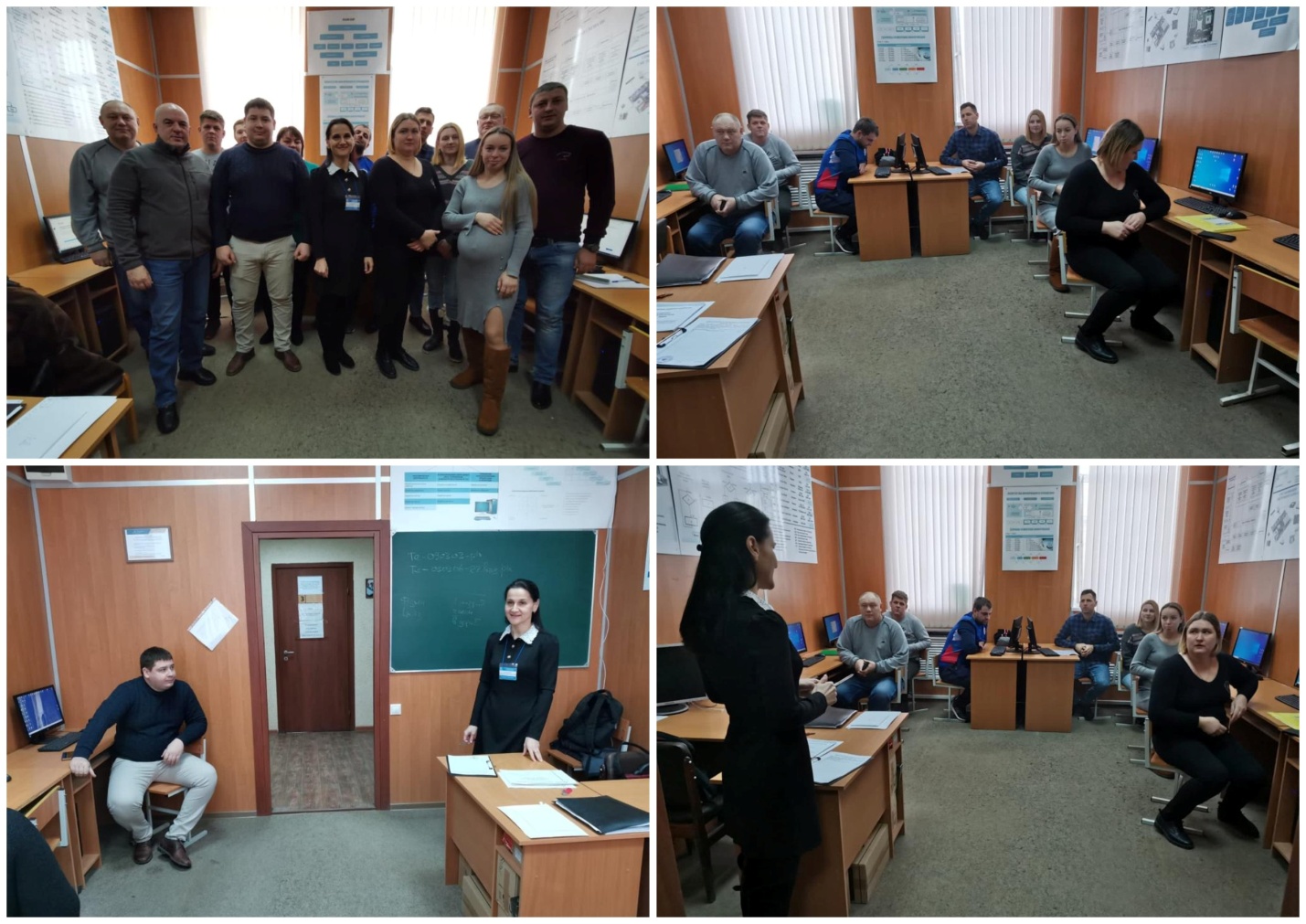 